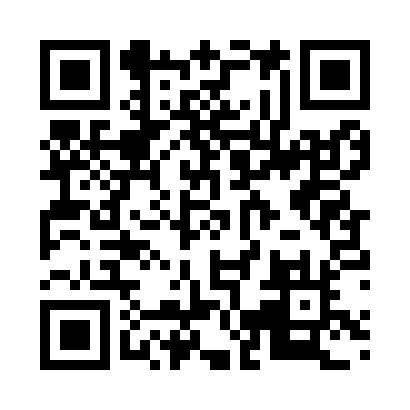 Prayer times for Longvay, FranceWed 1 May 2024 - Fri 31 May 2024High Latitude Method: Angle Based RulePrayer Calculation Method: Islamic Organisations Union of FranceAsar Calculation Method: ShafiPrayer times provided by https://www.salahtimes.comDateDayFajrSunriseDhuhrAsrMaghribIsha1Wed5:076:241:375:368:5110:082Thu5:056:221:375:368:5310:103Fri5:036:211:375:378:5410:124Sat5:016:191:375:378:5510:135Sun4:596:181:375:388:5710:156Mon4:576:161:375:388:5810:177Tue4:566:151:375:398:5910:198Wed4:546:131:375:399:0110:209Thu4:526:121:375:409:0210:2210Fri4:506:101:365:409:0310:2411Sat4:486:091:365:409:0410:2612Sun4:466:081:365:419:0610:2713Mon4:456:071:365:419:0710:2914Tue4:436:051:365:429:0810:3115Wed4:416:041:365:429:0910:3316Thu4:406:031:365:439:1110:3417Fri4:386:021:375:439:1210:3618Sat4:366:011:375:449:1310:3819Sun4:355:591:375:449:1410:3920Mon4:335:581:375:459:1510:4121Tue4:325:571:375:459:1710:4322Wed4:305:561:375:459:1810:4423Thu4:295:551:375:469:1910:4624Fri4:275:541:375:469:2010:4725Sat4:265:541:375:479:2110:4926Sun4:255:531:375:479:2210:5027Mon4:245:521:375:479:2310:5228Tue4:225:511:375:489:2410:5329Wed4:215:501:385:489:2510:5530Thu4:205:501:385:499:2610:5631Fri4:195:491:385:499:2710:57